Technická špecifikácia ponúkaného tovaruDodanie interiérového vybavenia – Výzva č. 1.......................................................................................................................................................(obchodné meno a adresa sídla uchádzača)V ............................... dňa ................. 	Meno a podpis štatutárneho zástupcu uchádzačaKancelársky stôl  – 15 ks (opcia 2 ks)Označenie (výrobná značka / model) ponúkaného tovaru: ..........................................Kontajner na kolieskach ku kancelárskemu stolu  – 15 ks (opcia 2 ks)Označenie (výrobná značka / model) ponúkaného tovaru: ..........................................Kancelárska skriňa vysoká 2DV+ zámok policová  – 15 ks (opcia 3 ks)Označenie (výrobná značka / model) ponúkaného tovaru: ..........................................Kancelárska skriňa vysoká šatníková 2DV+ zámok policová  – 15 ks (opcia 3 ks)Označenie (výrobná značka / model) ponúkaného tovaru: ..........................................Kancelárska skriňa vysoká regálová so štyrmi policami uzamykateľná – delená 2 DV v spodnej časti  – 15 ks (opcia 3 ks)Označenie (výrobná značka / model) ponúkaného tovaru: ..........................................Kancelársky regál  vysoký s policami – 15 ks (opcia 3 ks)Označenie (výrobná značka / model) ponúkaného tovaru: ..........................................Kancelárska skriňa nízka 2DV+zámok policová – 15 ks (opcia 2 ks)Označenie (výrobná značka / model) ponúkaného tovaru: ..........................................Konferenčné stoličky – 20 ks (opcia 4 ks)Označenie (výrobná značka / model) ponúkaného tovaru: ..........................................Ergonomická kancelárska stolička – 15 ks (opcia 3 ks)Označenie (výrobná značka / model) ponúkaného tovaru: ..........................................Kancelársky stôl rokovací pre 6 osôb  – 1ks Označenie (výrobná značka / model) ponúkaného tovaru: ..........................................Kancelársky stôl – 1 ks Označenie (výrobná značka / model) ponúkaného tovaru: ..........................................Kontajner na kolieskach ku kancelárskemu stolu  – 1 ks Označenie (výrobná značka / model) ponúkaného tovaru: ..........................................Kancelársky regál  vysoký s policami – 1 ks Označenie (výrobná značka / model) ponúkaného tovaru: ..........................................Kancelárska skriňa vysoká regálová so štyrmi policami – delená 2 DV – 1 ks Označenie (výrobná značka / model) ponúkaného tovaru: ..........................................Kancelárska skriňa nízka 2DV policová – 1 ks Označenie (výrobná značka / model) ponúkaného tovaru: ..........................................Dvojsedačka svetlo šedá v talianskom dizajne – 1 ks Označenie (výrobná značka / model) ponúkaného tovaru: ..........................................Ilustračný obrázok: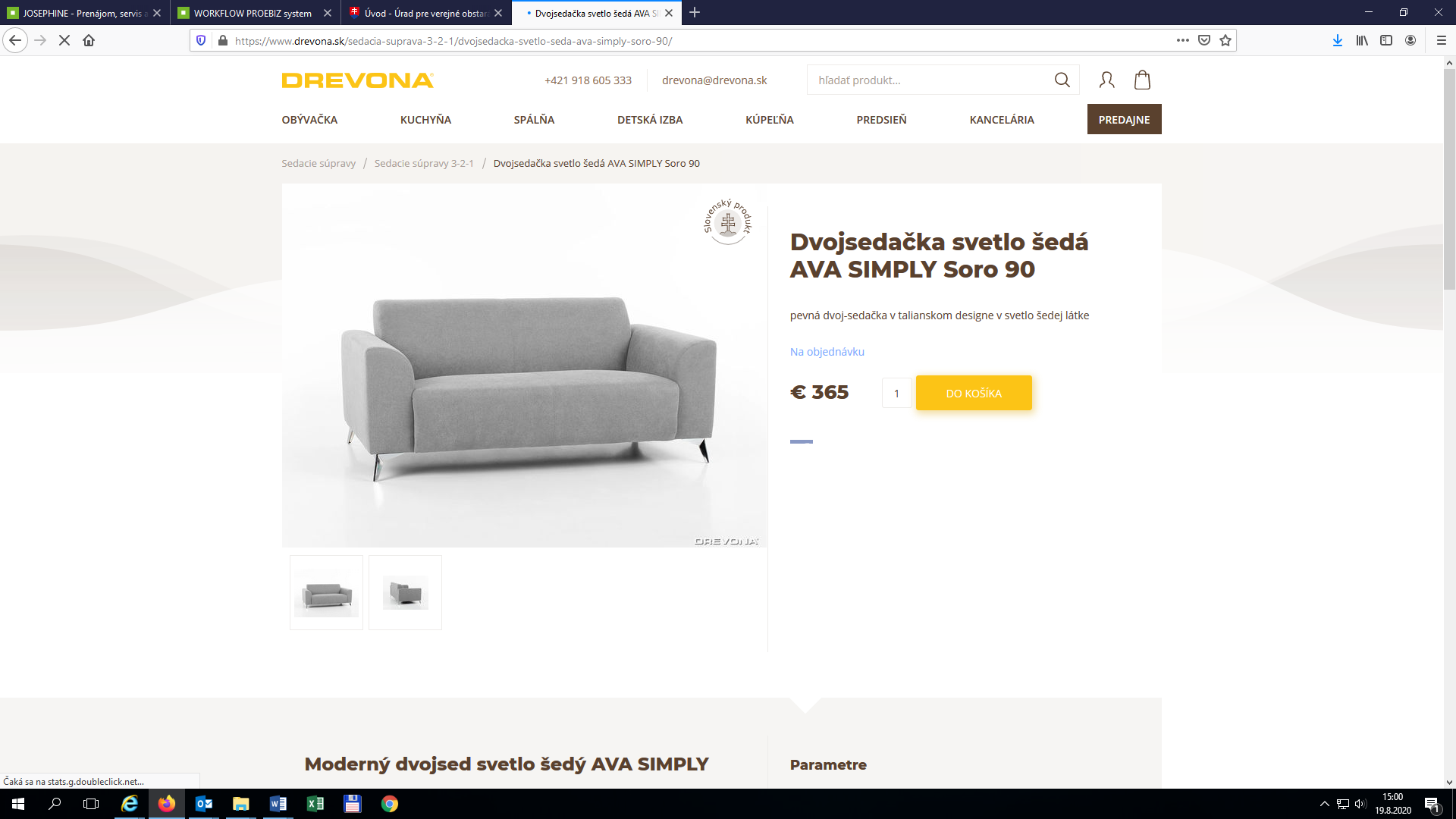 Kreslo – 2 ks Označenie (výrobná značka / model) ponúkaného tovaru: ..........................................Ilustračný obrázok: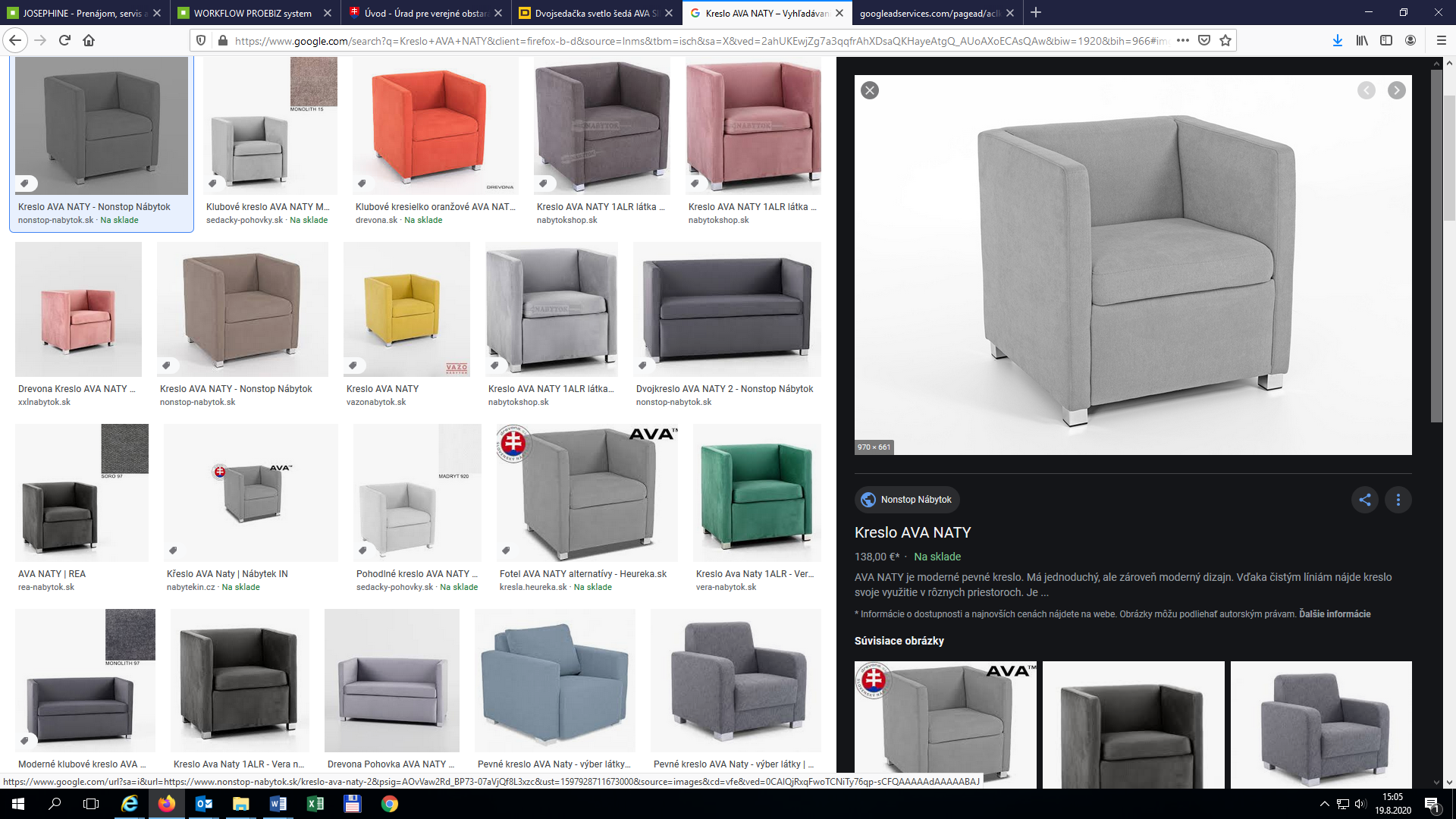 Stolička v škandinávskom štýle sivá – 6 ks Označenie (výrobná značka / model) ponúkaného tovaru: ..........................................Ilustračný obrázok: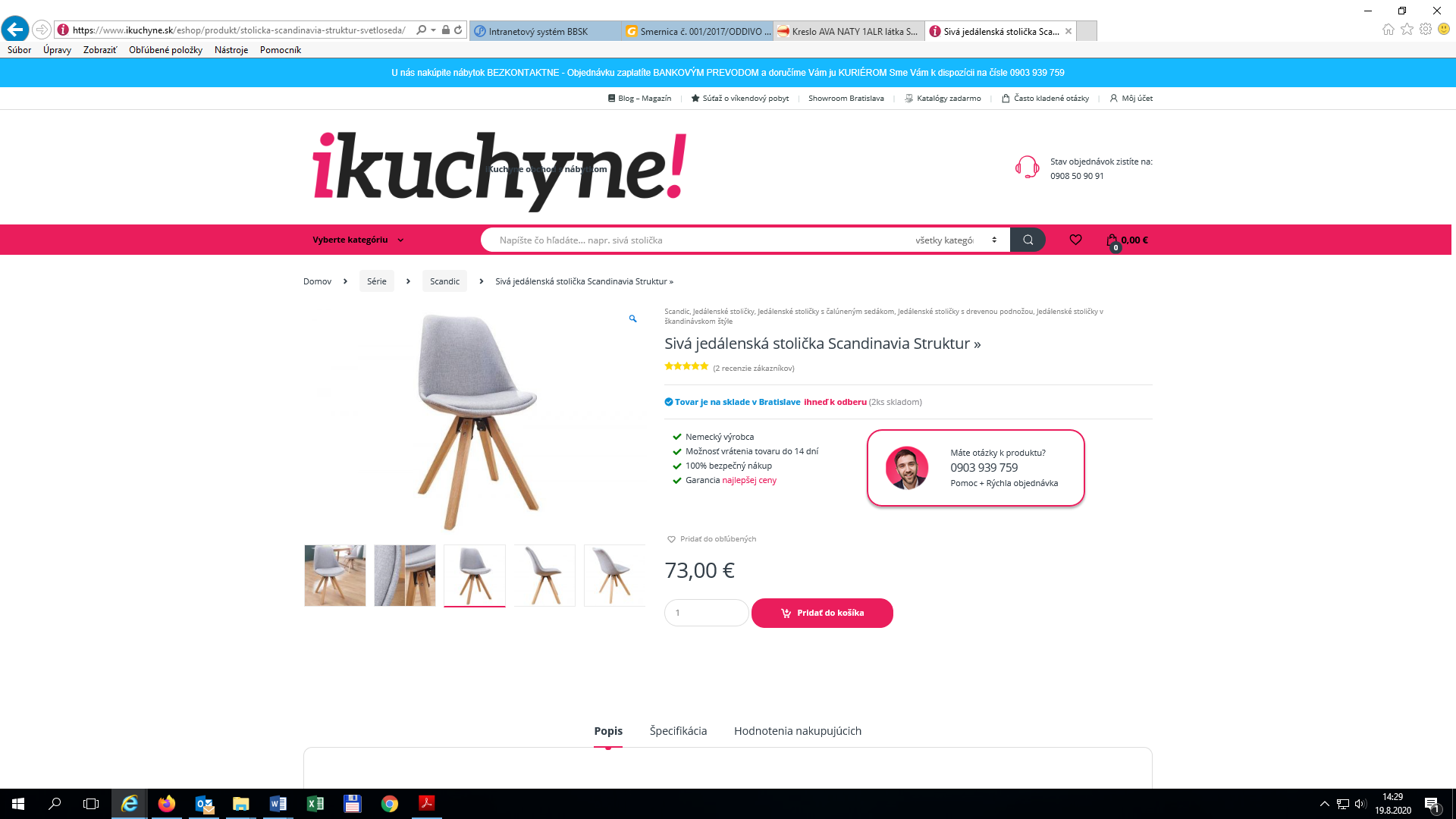 Konferenčný stolík  – 1ks Označenie (výrobná značka / model) ponúkaného tovaru: ..........................................Ilustračný obrázok: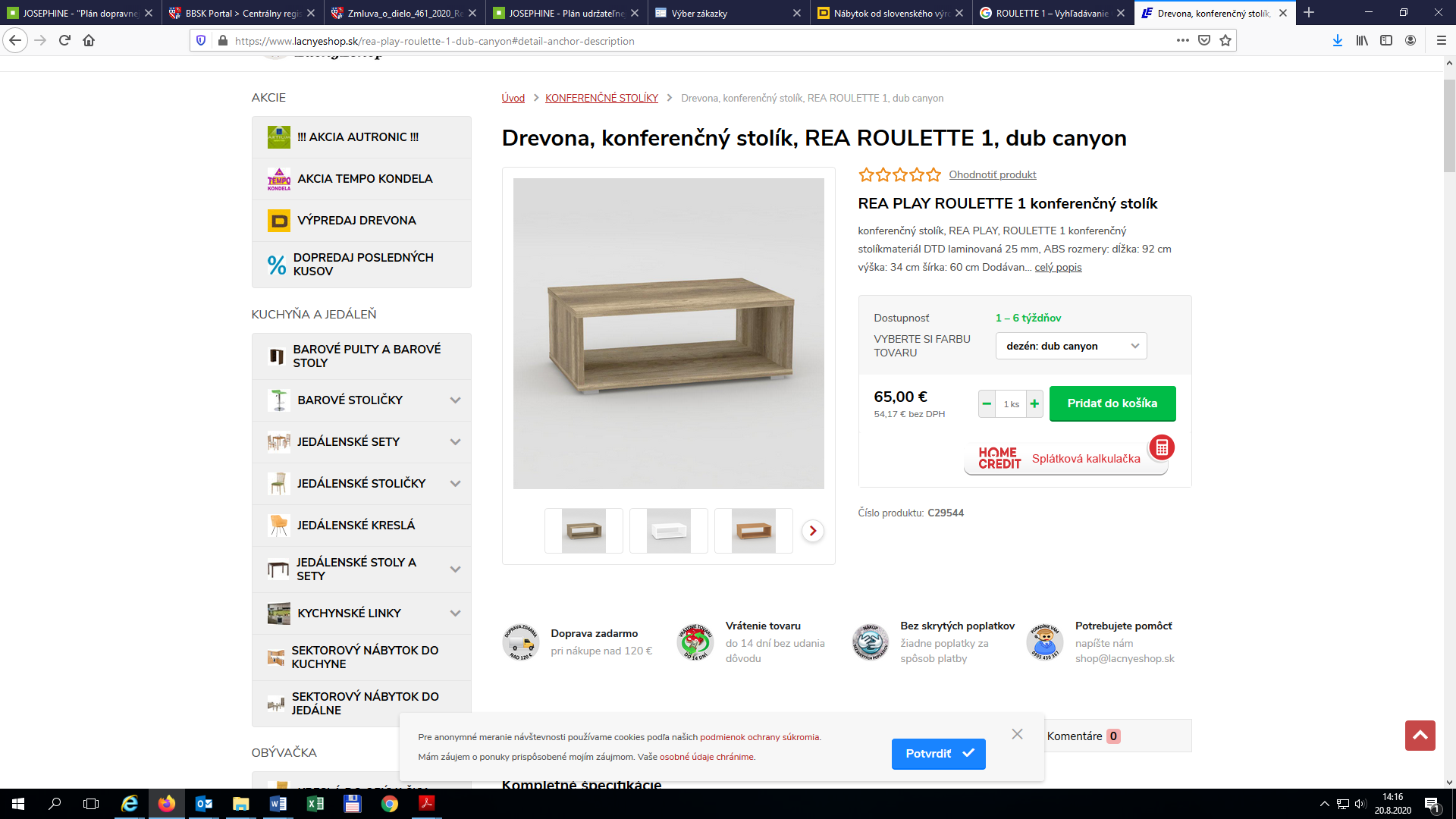 Parametre požadované verejným obstarávateľomParametre požadované verejným obstarávateľomParametre požadované verejným obstarávateľomParametre požadované verejným obstarávateľomParametre požadované verejným obstarávateľomUchádzačom ponúknuté technické parametreParameterJednotkaMinimumMaximumPresneUchádzačom ponúknuté technické parametreŠírka stolamm15001600-Výška stolamm740760-Hĺbka stolamm600800-Pracovná doska stola - hrúbkamm--25Material-LDT doska-hrúbkamm1825-Výška priečnej výstuže stolamm400500-Ďalšie požiadavky: Ďalšie požiadavky: Ďalšie požiadavky: Ďalšie požiadavky: Ďalšie požiadavky: Ďalšie požiadavky: Dezén kombinácia buk a šedá Dezén kombinácia buk a šedá Dezén kombinácia buk a šedá Dezén kombinácia buk a šedá Dezén kombinácia buk a šedá Stolová doska má otvor pre kabeláž alebo výsuvnú zásuvkuStolová doska má otvor pre kabeláž alebo výsuvnú zásuvkuStolová doska má otvor pre kabeláž alebo výsuvnú zásuvkuStolová doska má otvor pre kabeláž alebo výsuvnú zásuvkuStolová doska má otvor pre kabeláž alebo výsuvnú zásuvkuÚprava hrán LDT dosiek ohranené ABS odolnou hranou hr. minimálne 2mm Úprava hrán LDT dosiek ohranené ABS odolnou hranou hr. minimálne 2mm Úprava hrán LDT dosiek ohranené ABS odolnou hranou hr. minimálne 2mm Úprava hrán LDT dosiek ohranené ABS odolnou hranou hr. minimálne 2mm Úprava hrán LDT dosiek ohranené ABS odolnou hranou hr. minimálne 2mm Výstuž stola v prednej časti stola zo spodnej časti pracovnej dosky na celú šírku pre zaistenie stability a spevnenie konštrukcie stolaVýstuž stola v prednej časti stola zo spodnej časti pracovnej dosky na celú šírku pre zaistenie stability a spevnenie konštrukcie stolaVýstuž stola v prednej časti stola zo spodnej časti pracovnej dosky na celú šírku pre zaistenie stability a spevnenie konštrukcie stolaVýstuž stola v prednej časti stola zo spodnej časti pracovnej dosky na celú šírku pre zaistenie stability a spevnenie konštrukcie stolaVýstuž stola v prednej časti stola zo spodnej časti pracovnej dosky na celú šírku pre zaistenie stability a spevnenie konštrukcie stolaParametre požadované verejným obstarávateľomParametre požadované verejným obstarávateľomParametre požadované verejným obstarávateľomParametre požadované verejným obstarávateľomParametre požadované verejným obstarávateľomUchádzačom ponúknuté technické parametreParameterJednotkaMinimumMaximumPresneUchádzačom ponúknuté technické parametreŠírka kontajneramm400450-Výška kontajnera s kolieskamimm550700-Hĺbka kontajneramm600750-Zásuvky kontajneramm34-Material-LDT doska-hrúbkamm1825-Ďalšie požiadavky: Ďalšie požiadavky: Ďalšie požiadavky: Ďalšie požiadavky: Ďalšie požiadavky: Ďalšie požiadavky: Dezén kombinácia buk a šedáDezén kombinácia buk a šedáDezén kombinácia buk a šedáDezén kombinácia buk a šedáDezén kombinácia buk a šedáPre každodennú prácu v kanceláriiPre každodennú prácu v kanceláriiPre každodennú prácu v kanceláriiPre každodennú prácu v kanceláriiPre každodennú prácu v kanceláriiUzamykateľný kontajner na kolieskach do kancelárie so zásuvkami (min. 3 a max. 4) a kovovými úchytkami vyrobený z dreva/ laminovanej drevotrieskovej doskyUzamykateľný kontajner na kolieskach do kancelárie so zásuvkami (min. 3 a max. 4) a kovovými úchytkami vyrobený z dreva/ laminovanej drevotrieskovej doskyUzamykateľný kontajner na kolieskach do kancelárie so zásuvkami (min. 3 a max. 4) a kovovými úchytkami vyrobený z dreva/ laminovanej drevotrieskovej doskyUzamykateľný kontajner na kolieskach do kancelárie so zásuvkami (min. 3 a max. 4) a kovovými úchytkami vyrobený z dreva/ laminovanej drevotrieskovej doskyUzamykateľný kontajner na kolieskach do kancelárie so zásuvkami (min. 3 a max. 4) a kovovými úchytkami vyrobený z dreva/ laminovanej drevotrieskovej doskyÚprava hrán LDT dosiek ohranené ABS odolnou hranou  hr. minimálne 2mm Úprava hrán LDT dosiek ohranené ABS odolnou hranou  hr. minimálne 2mm Úprava hrán LDT dosiek ohranené ABS odolnou hranou  hr. minimálne 2mm Úprava hrán LDT dosiek ohranené ABS odolnou hranou  hr. minimálne 2mm Úprava hrán LDT dosiek ohranené ABS odolnou hranou  hr. minimálne 2mm Parametre požadované verejným obstarávateľomParametre požadované verejným obstarávateľomParametre požadované verejným obstarávateľomParametre požadované verejným obstarávateľomParametre požadované verejným obstarávateľomUchádzačom ponúknuté technické parametreParameterJednotkaMinimumMaximumPresneUchádzačom ponúknuté technické parametreŠírka skrinemm8001000-Výška skrinemm17001800-Hĺbka skrinemm350430-Material-LDT doska-hrúbkamm1825-Police v skriniks--4Výška medzi policamimm350360-Ďalšie požiadavky: Ďalšie požiadavky: Ďalšie požiadavky: Ďalšie požiadavky: Ďalšie požiadavky: Ďalšie požiadavky: Dezén kombinácia buk a šedáDezén kombinácia buk a šedáDezén kombinácia buk a šedáDezén kombinácia buk a šedáDezén kombinácia buk a šedáSkriňa do kancelárie so štyrmi policami vyrobená z dreva/ laminovanej drevotrieskovej doskySkriňa do kancelárie so štyrmi policami vyrobená z dreva/ laminovanej drevotrieskovej doskySkriňa do kancelárie so štyrmi policami vyrobená z dreva/ laminovanej drevotrieskovej doskySkriňa do kancelárie so štyrmi policami vyrobená z dreva/ laminovanej drevotrieskovej doskySkriňa do kancelárie so štyrmi policami vyrobená z dreva/ laminovanej drevotrieskovej doskyKancelárska skriňa uzamykateľná s kovovými úchytkami na dverách a nastaviteľnými nôžkami skrineKancelárska skriňa uzamykateľná s kovovými úchytkami na dverách a nastaviteľnými nôžkami skrineKancelárska skriňa uzamykateľná s kovovými úchytkami na dverách a nastaviteľnými nôžkami skrineKancelárska skriňa uzamykateľná s kovovými úchytkami na dverách a nastaviteľnými nôžkami skrineKancelárska skriňa uzamykateľná s kovovými úchytkami na dverách a nastaviteľnými nôžkami skrineÚprava hrán LDT dosiek ohranené ABS odolnou hranou  hr. minimálne 2mm Úprava hrán LDT dosiek ohranené ABS odolnou hranou  hr. minimálne 2mm Úprava hrán LDT dosiek ohranené ABS odolnou hranou  hr. minimálne 2mm Úprava hrán LDT dosiek ohranené ABS odolnou hranou  hr. minimálne 2mm Úprava hrán LDT dosiek ohranené ABS odolnou hranou  hr. minimálne 2mm Parametre požadované verejným obstarávateľomParametre požadované verejným obstarávateľomParametre požadované verejným obstarávateľomParametre požadované verejným obstarávateľomParametre požadované verejným obstarávateľomUchádzačom ponúknuté technické parametreParameterJednotkaMinimumMaximumPresneUchádzačom ponúknuté technické parametreŠírka skrinemm8001000-Výška skrinemm17001800-Hĺbka skrinemm350430-Material-LDT doska-hrúbkamm1825-Police v skriniks--4Výška medzi policamimm350360-Ďalšie požiadavky: Ďalšie požiadavky: Ďalšie požiadavky: Ďalšie požiadavky: Ďalšie požiadavky: Ďalšie požiadavky: Dezén kombinácia buk a šedáDezén kombinácia buk a šedáDezén kombinácia buk a šedáDezén kombinácia buk a šedáDezén kombinácia buk a šedáVešiak vysúvací kovovýVešiak vysúvací kovovýVešiak vysúvací kovovýVešiak vysúvací kovovýVešiak vysúvací kovovýSkriňa do kancelárie so štyrmi policami vyrobená z dreva/ laminovanej drevotrieskovej doskySkriňa do kancelárie so štyrmi policami vyrobená z dreva/ laminovanej drevotrieskovej doskySkriňa do kancelárie so štyrmi policami vyrobená z dreva/ laminovanej drevotrieskovej doskySkriňa do kancelárie so štyrmi policami vyrobená z dreva/ laminovanej drevotrieskovej doskySkriňa do kancelárie so štyrmi policami vyrobená z dreva/ laminovanej drevotrieskovej doskyKancelárska skriňa uzamykateľná s kovovými úchytkami na dverách a nastaviteľnými nôžkami skrineKancelárska skriňa uzamykateľná s kovovými úchytkami na dverách a nastaviteľnými nôžkami skrineKancelárska skriňa uzamykateľná s kovovými úchytkami na dverách a nastaviteľnými nôžkami skrineKancelárska skriňa uzamykateľná s kovovými úchytkami na dverách a nastaviteľnými nôžkami skrineKancelárska skriňa uzamykateľná s kovovými úchytkami na dverách a nastaviteľnými nôžkami skrineÚprava hrán LDT dosiek ohranené ABS odolnou hranou  hr. minimálne 2mm Úprava hrán LDT dosiek ohranené ABS odolnou hranou  hr. minimálne 2mm Úprava hrán LDT dosiek ohranené ABS odolnou hranou  hr. minimálne 2mm Úprava hrán LDT dosiek ohranené ABS odolnou hranou  hr. minimálne 2mm Úprava hrán LDT dosiek ohranené ABS odolnou hranou  hr. minimálne 2mm Parametre požadované verejným obstarávateľomParametre požadované verejným obstarávateľomParametre požadované verejným obstarávateľomParametre požadované verejným obstarávateľomParametre požadované verejným obstarávateľomUchádzačom ponúknuté technické parametreParameterJednotkaMinimumMaximumPresneUchádzačom ponúknuté technické parametreŠírka skrinemm8001000-Výška skrinemm17001800-Hĺbka skrinemm350430-Material-LDT doska-hrúbkamm1825-Police v skriniks--4Výška medzi policamimm350360-Ďalšie požiadavky: Ďalšie požiadavky: Ďalšie požiadavky: Ďalšie požiadavky: Ďalšie požiadavky: Ďalšie požiadavky: Dezén kombinácia buk a šedáDezén kombinácia buk a šedáDezén kombinácia buk a šedáDezén kombinácia buk a šedáDezén kombinácia buk a šedáParametre požadované verejným obstarávateľomParametre požadované verejným obstarávateľomParametre požadované verejným obstarávateľomParametre požadované verejným obstarávateľomParametre požadované verejným obstarávateľomUchádzačom ponúknuté technické parametreParameterJednotkaMinimumMaximumPresneUchádzačom ponúknuté technické parametreŠírka regálamm8001000-Výška regálamm17001800-Hĺbka regálamm350430-Material-LDT doska-hrúbkamm1825-Police v skriniks--4Výška medzi policamimm350360-Ďalšie požiadavky: Ďalšie požiadavky: Ďalšie požiadavky: Ďalšie požiadavky: Ďalšie požiadavky: Ďalšie požiadavky: Dezén kombinácia buk a šedáDezén kombinácia buk a šedáDezén kombinácia buk a šedáDezén kombinácia buk a šedáDezén kombinácia buk a šedáParametre požadované verejným obstarávateľomParametre požadované verejným obstarávateľomParametre požadované verejným obstarávateľomParametre požadované verejným obstarávateľomParametre požadované verejným obstarávateľomUchádzačom ponúknuté technické parametreParameterJednotkaMinimumMaximumPresneUchádzačom ponúknuté technické parametreŠírka skrinemm8001000-Výška skrinemm712760-Hĺbka skrinemm350430-Material-LDT doska-hrúbkamm1825-Police v skriniks--1Výška medzi policamimm350360-Ďalšie požiadavky: Ďalšie požiadavky: Ďalšie požiadavky: Ďalšie požiadavky: Ďalšie požiadavky: Ďalšie požiadavky: Dezén kombinácia buk a šedáDezén kombinácia buk a šedáDezén kombinácia buk a šedáDezén kombinácia buk a šedáDezén kombinácia buk a šedáNízka skriňa do kancelárie s policou vyrobená z dreva/ laminovanej drevotrieskovej doskyNízka skriňa do kancelárie s policou vyrobená z dreva/ laminovanej drevotrieskovej doskyNízka skriňa do kancelárie s policou vyrobená z dreva/ laminovanej drevotrieskovej doskyNízka skriňa do kancelárie s policou vyrobená z dreva/ laminovanej drevotrieskovej doskyNízka skriňa do kancelárie s policou vyrobená z dreva/ laminovanej drevotrieskovej doskySkriňa uzamykateľná s úchytkami na dverách s nastaviteľnými nôžkamiSkriňa uzamykateľná s úchytkami na dverách s nastaviteľnými nôžkamiSkriňa uzamykateľná s úchytkami na dverách s nastaviteľnými nôžkamiSkriňa uzamykateľná s úchytkami na dverách s nastaviteľnými nôžkamiSkriňa uzamykateľná s úchytkami na dverách s nastaviteľnými nôžkamiÚprava hrán LDT dosiek ohranené ABS odolnou hranou  hr. minimálne 2mm Úprava hrán LDT dosiek ohranené ABS odolnou hranou  hr. minimálne 2mm Úprava hrán LDT dosiek ohranené ABS odolnou hranou  hr. minimálne 2mm Úprava hrán LDT dosiek ohranené ABS odolnou hranou  hr. minimálne 2mm Úprava hrán LDT dosiek ohranené ABS odolnou hranou  hr. minimálne 2mm Parametre požadované verejným obstarávateľomParametre požadované verejným obstarávateľomParametre požadované verejným obstarávateľomParametre požadované verejným obstarávateľomParametre požadované verejným obstarávateľomUchádzačom ponúknuté technické parametreParameterJednotkaMinimumMaximumPresneUchádzačom ponúknuté technické parametreNosnosťkg120--Výška stoličkymm750810-Hĺbka sedadlamm400580-Šírka sedacej časti mm450530-Výška seduks440460-Ďalšie požiadavky: Ďalšie požiadavky: Ďalšie požiadavky: Ďalšie požiadavky: Ďalšie požiadavky: Ďalšie požiadavky: Sedák so spodným plastovým krytom – poťah z látkySedák so spodným plastovým krytom – poťah z látkySedák so spodným plastovým krytom – poťah z látkySedák so spodným plastovým krytom – poťah z látkySedák so spodným plastovým krytom – poťah z látkyRokovacia čalúnená stolička Rokovacia čalúnená stolička Rokovacia čalúnená stolička Rokovacia čalúnená stolička Rokovacia čalúnená stolička Oceľový rám lakovaný čierny - odtieň rámu čierny lak, RAL 9005Oceľový rám lakovaný čierny - odtieň rámu čierny lak, RAL 9005Oceľový rám lakovaný čierny - odtieň rámu čierny lak, RAL 9005Oceľový rám lakovaný čierny - odtieň rámu čierny lak, RAL 9005Oceľový rám lakovaný čierny - odtieň rámu čierny lak, RAL 9005Profil minimálne 30x15 mm s inklináciou 45° - 50°Profil minimálne 30x15 mm s inklináciou 45° - 50°Profil minimálne 30x15 mm s inklináciou 45° - 50°Profil minimálne 30x15 mm s inklináciou 45° - 50°Profil minimálne 30x15 mm s inklináciou 45° - 50°Čierny krycí plast operadlaČierny krycí plast operadlaČierny krycí plast operadlaČierny krycí plast operadlaČierny krycí plast operadlaProfil krycieho plastu umožňuje jednoduché uchopenie pre manipuláciu stohovateľnosť 3 kusyProfil krycieho plastu umožňuje jednoduché uchopenie pre manipuláciu stohovateľnosť 3 kusyProfil krycieho plastu umožňuje jednoduché uchopenie pre manipuláciu stohovateľnosť 3 kusyProfil krycieho plastu umožňuje jednoduché uchopenie pre manipuláciu stohovateľnosť 3 kusyProfil krycieho plastu umožňuje jednoduché uchopenie pre manipuláciu stohovateľnosť 3 kusyParametre požadované verejným obstarávateľomParametre požadované verejným obstarávateľomParametre požadované verejným obstarávateľomParametre požadované verejným obstarávateľomParametre požadované verejným obstarávateľomUchádzačom ponúknuté technické parametreParameterJednotkaMinimumMaximumPresneUchádzačom ponúknuté technické parametreNosnosťkg130--Výška stoličkymm11301230-Hĺbka sedadla (bez operadla)mm510520-Šírka sedacej časti (vrátane podrúčok)mm650670-Výška sedadlaks410530-Priemer koliesokmm6070-Ďalšie požiadavky: Ďalšie požiadavky: Ďalšie požiadavky: Ďalšie požiadavky: Ďalšie požiadavky: Ďalšie požiadavky: Výšková nastaviteľnosťVýšková nastaviteľnosťVýšková nastaviteľnosťVýšková nastaviteľnosťVýšková nastaviteľnosťPoťah z látkyPoťah z látkyPoťah z látkyPoťah z látkyPoťah z látkyPodrúčky pevnéPodrúčky pevnéPodrúčky pevnéPodrúčky pevnéPodrúčky pevnéFarba sivá sieťka v kombinácii s čiernou látkou alebo sivá sieť v kombinácii so sivou látkouFarba sivá sieťka v kombinácii s čiernou látkou alebo sivá sieť v kombinácii so sivou látkouFarba sivá sieťka v kombinácii s čiernou látkou alebo sivá sieť v kombinácii so sivou látkouFarba sivá sieťka v kombinácii s čiernou látkou alebo sivá sieť v kombinácii so sivou látkouFarba sivá sieťka v kombinácii s čiernou látkou alebo sivá sieť v kombinácii so sivou látkouKancelárska stolička so sivou sieťovinou na operadle, podhlavníkom a výškovo nastaviteľnou bedrovou výstuhouKancelárska stolička so sivou sieťovinou na operadle, podhlavníkom a výškovo nastaviteľnou bedrovou výstuhouKancelárska stolička so sivou sieťovinou na operadle, podhlavníkom a výškovo nastaviteľnou bedrovou výstuhouKancelárska stolička so sivou sieťovinou na operadle, podhlavníkom a výškovo nastaviteľnou bedrovou výstuhouKancelárska stolička so sivou sieťovinou na operadle, podhlavníkom a výškovo nastaviteľnou bedrovou výstuhouPena sedáku – studená pena, synchrónny mechanizmus s trojnásobnou aretáciou, nastavenie tuhosti mechanizmu, leštená aluminiová bázaPena sedáku – studená pena, synchrónny mechanizmus s trojnásobnou aretáciou, nastavenie tuhosti mechanizmu, leštená aluminiová bázaPena sedáku – studená pena, synchrónny mechanizmus s trojnásobnou aretáciou, nastavenie tuhosti mechanizmu, leštená aluminiová bázaPena sedáku – studená pena, synchrónny mechanizmus s trojnásobnou aretáciou, nastavenie tuhosti mechanizmu, leštená aluminiová bázaPena sedáku – studená pena, synchrónny mechanizmus s trojnásobnou aretáciou, nastavenie tuhosti mechanizmu, leštená aluminiová bázaVýškovo, uhlovo a pozdĺžne nastaviteľné podrúčky s mäkkou dotykovou plochouVýškovo, uhlovo a pozdĺžne nastaviteľné podrúčky s mäkkou dotykovou plochouVýškovo, uhlovo a pozdĺžne nastaviteľné podrúčky s mäkkou dotykovou plochouVýškovo, uhlovo a pozdĺžne nastaviteľné podrúčky s mäkkou dotykovou plochouVýškovo, uhlovo a pozdĺžne nastaviteľné podrúčky s mäkkou dotykovou plochouParametre požadované verejným obstarávateľomParametre požadované verejným obstarávateľomParametre požadované verejným obstarávateľomParametre požadované verejným obstarávateľomParametre požadované verejným obstarávateľomUchádzačom ponúknuté technické parametreParameterJednotkaMinimumMaximumPresneUchádzačom ponúknuté technické parametreŠírka stolamm14002100-Výška stolamm740760-Hĺbka stolamm600800-Pracovná doska stola - hrúbkamm--25Material-LDT doska-hrúbkamm1825-Výška priečnej výstuže stolamm400500-Ďalšie požiadavky: Ďalšie požiadavky: Ďalšie požiadavky: Ďalšie požiadavky: Ďalšie požiadavky: Ďalšie požiadavky: Dezén dub - bordolinoDezén dub - bordolinoDezén dub - bordolinoDezén dub - bordolinoDezén dub - bordolinoNohy stola výškovo nastaviteľné Nohy stola výškovo nastaviteľné Nohy stola výškovo nastaviteľné Nohy stola výškovo nastaviteľné Nohy stola výškovo nastaviteľné Vyrobený z dreva/ laminovanej drevotrieskovej doskyVyrobený z dreva/ laminovanej drevotrieskovej doskyVyrobený z dreva/ laminovanej drevotrieskovej doskyVyrobený z dreva/ laminovanej drevotrieskovej doskyVyrobený z dreva/ laminovanej drevotrieskovej doskyParametre požadované verejným obstarávateľomParametre požadované verejným obstarávateľomParametre požadované verejným obstarávateľomParametre požadované verejným obstarávateľomParametre požadované verejným obstarávateľomUchádzačom ponúknuté technické parametreParameterJednotkaMinimumMaximumPresneUchádzačom ponúknuté technické parametreŠírka stolamm15001700-Výška stolamm740760-Hĺbka stolamm600800-Pracovná doska stola - hrúbkamm--25Material-LDT doska-hrúbkamm1825-Výška priečnej výstuže stolamm400500-Ďalšie požiadavky: Ďalšie požiadavky: Ďalšie požiadavky: Ďalšie požiadavky: Ďalšie požiadavky: Ďalšie požiadavky: Dezén dub - bordolinoDezén dub - bordolinoDezén dub - bordolinoDezén dub - bordolinoDezén dub - bordolinoStolová doska má otvor pre kabeláž alebo výsuvnú zásuvkuStolová doska má otvor pre kabeláž alebo výsuvnú zásuvkuStolová doska má otvor pre kabeláž alebo výsuvnú zásuvkuStolová doska má otvor pre kabeláž alebo výsuvnú zásuvkuStolová doska má otvor pre kabeláž alebo výsuvnú zásuvkuÚprava hrán LDT dosiek ohranené ABS odolnou hranou hr. minimálne 2mm Úprava hrán LDT dosiek ohranené ABS odolnou hranou hr. minimálne 2mm Úprava hrán LDT dosiek ohranené ABS odolnou hranou hr. minimálne 2mm Úprava hrán LDT dosiek ohranené ABS odolnou hranou hr. minimálne 2mm Úprava hrán LDT dosiek ohranené ABS odolnou hranou hr. minimálne 2mm Výstuž stola v prednej časti stola zo spodnej časti pracovnej dosky na celú šírku pre zaistenie stability a spevnenie konštrukcie stolaVýstuž stola v prednej časti stola zo spodnej časti pracovnej dosky na celú šírku pre zaistenie stability a spevnenie konštrukcie stolaVýstuž stola v prednej časti stola zo spodnej časti pracovnej dosky na celú šírku pre zaistenie stability a spevnenie konštrukcie stolaVýstuž stola v prednej časti stola zo spodnej časti pracovnej dosky na celú šírku pre zaistenie stability a spevnenie konštrukcie stolaVýstuž stola v prednej časti stola zo spodnej časti pracovnej dosky na celú šírku pre zaistenie stability a spevnenie konštrukcie stolaParametre požadované verejným obstarávateľomParametre požadované verejným obstarávateľomParametre požadované verejným obstarávateľomParametre požadované verejným obstarávateľomParametre požadované verejným obstarávateľomUchádzačom ponúknuté technické parametreParameterJednotkaMinimumMaximumPresneUchádzačom ponúknuté technické parametreŠírka kontajneramm420450-Výška kontajnera s kolieskamimm600750-Hĺbka kontajneramm600750-Zásuvky kontajneramm--4Material-LDT doska-hrúbkamm1825-Ďalšie požiadavky: Ďalšie požiadavky: Ďalšie požiadavky: Ďalšie požiadavky: Ďalšie požiadavky: Ďalšie požiadavky: Dezén – dub bordolinoDezén – dub bordolinoDezén – dub bordolinoDezén – dub bordolinoDezén – dub bordolinoPre každodennú prácu v kanceláriiPre každodennú prácu v kanceláriiPre každodennú prácu v kanceláriiPre každodennú prácu v kanceláriiPre každodennú prácu v kanceláriiUzamykateľný kontajner na kolieskach do kancelárie so štyrmi zásuvkami  a kovovými úchytkami vyrobený z dreva/ laminovanej drevotrieskovej doskyUzamykateľný kontajner na kolieskach do kancelárie so štyrmi zásuvkami  a kovovými úchytkami vyrobený z dreva/ laminovanej drevotrieskovej doskyUzamykateľný kontajner na kolieskach do kancelárie so štyrmi zásuvkami  a kovovými úchytkami vyrobený z dreva/ laminovanej drevotrieskovej doskyUzamykateľný kontajner na kolieskach do kancelárie so štyrmi zásuvkami  a kovovými úchytkami vyrobený z dreva/ laminovanej drevotrieskovej doskyUzamykateľný kontajner na kolieskach do kancelárie so štyrmi zásuvkami  a kovovými úchytkami vyrobený z dreva/ laminovanej drevotrieskovej doskyÚprava hrán LDT dosiek ohranené ABS odolnou hranou  hr. minimálne 2mm Úprava hrán LDT dosiek ohranené ABS odolnou hranou  hr. minimálne 2mm Úprava hrán LDT dosiek ohranené ABS odolnou hranou  hr. minimálne 2mm Úprava hrán LDT dosiek ohranené ABS odolnou hranou  hr. minimálne 2mm Úprava hrán LDT dosiek ohranené ABS odolnou hranou  hr. minimálne 2mm Parametre požadované verejným obstarávateľomParametre požadované verejným obstarávateľomParametre požadované verejným obstarávateľomParametre požadované verejným obstarávateľomParametre požadované verejným obstarávateľomUchádzačom ponúknuté technické parametreParameterJednotkaMinimumMaximumPresneUchádzačom ponúknuté technické parametreŠírka regálamm8001000-Výška regálamm17001800-Hĺbka regálamm350430-Material-LDT doska-hrúbkamm1825-Police v skriniks--4Výška medzi policamimm350360-Ďalšie požiadavky: Ďalšie požiadavky: Ďalšie požiadavky: Ďalšie požiadavky: Ďalšie požiadavky: Ďalšie požiadavky: Dezén - dub - bordolinoDezén - dub - bordolinoDezén - dub - bordolinoDezén - dub - bordolinoDezén - dub - bordolinoParametre požadované verejným obstarávateľomParametre požadované verejným obstarávateľomParametre požadované verejným obstarávateľomParametre požadované verejným obstarávateľomParametre požadované verejným obstarávateľomUchádzačom ponúknuté technické parametreParameterJednotkaMinimumMaximumPresneUchádzačom ponúknuté technické parametreŠírka skrinemm8001000-Výška skrinemm17001800-Hĺbka skrinemm350430-Material-LDT doska-hrúbkamm1825-Police v skriniks--4Výška medzi policamimm350360-Ďalšie požiadavky: Ďalšie požiadavky: Ďalšie požiadavky: Ďalšie požiadavky: Ďalšie požiadavky: Ďalšie požiadavky: Dezén – dub - bordolinoDezén – dub - bordolinoDezén – dub - bordolinoDezén – dub - bordolinoDezén – dub - bordolinoSkriňa vyrobená z dreva/ laminovanej drevotrieskovej doskySkriňa vyrobená z dreva/ laminovanej drevotrieskovej doskySkriňa vyrobená z dreva/ laminovanej drevotrieskovej doskySkriňa vyrobená z dreva/ laminovanej drevotrieskovej doskySkriňa vyrobená z dreva/ laminovanej drevotrieskovej doskyKovové úchytky na dveráchKovové úchytky na dveráchKovové úchytky na dveráchKovové úchytky na dveráchKovové úchytky na dveráchNastaviteľné nožičkyNastaviteľné nožičkyNastaviteľné nožičkyNastaviteľné nožičkyNastaviteľné nožičkyÚprava hrán LDT dosiek ohranené ABS odolnou hranou  hr. minimálne 2mmÚprava hrán LDT dosiek ohranené ABS odolnou hranou  hr. minimálne 2mmÚprava hrán LDT dosiek ohranené ABS odolnou hranou  hr. minimálne 2mmÚprava hrán LDT dosiek ohranené ABS odolnou hranou  hr. minimálne 2mmÚprava hrán LDT dosiek ohranené ABS odolnou hranou  hr. minimálne 2mmParametre požadované verejným obstarávateľomParametre požadované verejným obstarávateľomParametre požadované verejným obstarávateľomParametre požadované verejným obstarávateľomParametre požadované verejným obstarávateľomUchádzačom ponúknuté technické parametreParameterJednotkaMinimumMaximumPresneUchádzačom ponúknuté technické parametreŠírka skrinemm8001000-Výška skrinemm712760-Hĺbka skrinemm350430-Material-LDT doska-hrúbkamm1825-Police v skriniks--1Výška medzi policamimm350360-Ďalšie požiadavky: Ďalšie požiadavky: Ďalšie požiadavky: Ďalšie požiadavky: Ďalšie požiadavky: Ďalšie požiadavky: Dezén – dub - bordolinoDezén – dub - bordolinoDezén – dub - bordolinoDezén – dub - bordolinoDezén – dub - bordolinoNízka skriňa do kancelárie s policou vyrobená z dreva/ laminovanej drevotrieskovej doskyNízka skriňa do kancelárie s policou vyrobená z dreva/ laminovanej drevotrieskovej doskyNízka skriňa do kancelárie s policou vyrobená z dreva/ laminovanej drevotrieskovej doskyNízka skriňa do kancelárie s policou vyrobená z dreva/ laminovanej drevotrieskovej doskyNízka skriňa do kancelárie s policou vyrobená z dreva/ laminovanej drevotrieskovej doskySkriňa uzamykateľná s úchytkami na dverách s nastaviteľnými nôžkamiSkriňa uzamykateľná s úchytkami na dverách s nastaviteľnými nôžkamiSkriňa uzamykateľná s úchytkami na dverách s nastaviteľnými nôžkamiSkriňa uzamykateľná s úchytkami na dverách s nastaviteľnými nôžkamiSkriňa uzamykateľná s úchytkami na dverách s nastaviteľnými nôžkamiÚprava hrán LDT dosiek ohranené ABS odolnou hranou  hr. minimálne 2mm Úprava hrán LDT dosiek ohranené ABS odolnou hranou  hr. minimálne 2mm Úprava hrán LDT dosiek ohranené ABS odolnou hranou  hr. minimálne 2mm Úprava hrán LDT dosiek ohranené ABS odolnou hranou  hr. minimálne 2mm Úprava hrán LDT dosiek ohranené ABS odolnou hranou  hr. minimálne 2mm Parametre požadované verejným obstarávateľomParametre požadované verejným obstarávateľomParametre požadované verejným obstarávateľomParametre požadované verejným obstarávateľomParametre požadované verejným obstarávateľomUchádzačom ponúknuté technické parametreParameterJednotkaMinimumMaximumPresneUchádzačom ponúknuté technické parametreŠírkamm16001750-Výška mm700800-Hĺbkamm820970-Výška sedumm-400-Hĺbka sedumm-680-Ďalšie požiadavky: Ďalšie požiadavky: Ďalšie požiadavky: Ďalšie požiadavky: Ďalšie požiadavky: Ďalšie požiadavky: Farba – šedáFarba – šedáFarba – šedáFarba – šedáFarba – šedáSedáky vyrobené z  vlnovcov, čalúnená aj zadná strana Sedáky vyrobené z  vlnovcov, čalúnená aj zadná strana Sedáky vyrobené z  vlnovcov, čalúnená aj zadná strana Sedáky vyrobené z  vlnovcov, čalúnená aj zadná strana Sedáky vyrobené z  vlnovcov, čalúnená aj zadná strana Skladba kostry: masív buk, masív smrek, DTD, DVDSkladba kostry: masív buk, masív smrek, DTD, DVDSkladba kostry: masív buk, masív smrek, DTD, DVDSkladba kostry: masív buk, masív smrek, DTD, DVDSkladba kostry: masív buk, masív smrek, DTD, DVDSedák: bukový rám, vlnitá pružina deliaca vrstva, PUR pena, rúno, nábytková látkaSedák: bukový rám, vlnitá pružina deliaca vrstva, PUR pena, rúno, nábytková látkaSedák: bukový rám, vlnitá pružina deliaca vrstva, PUR pena, rúno, nábytková látkaSedák: bukový rám, vlnitá pružina deliaca vrstva, PUR pena, rúno, nábytková látkaSedák: bukový rám, vlnitá pružina deliaca vrstva, PUR pena, rúno, nábytková látkaOperadlo: masív buk, DTD, popruhy, PUR pena, rúno, nábytková látkaOperadlo: masív buk, DTD, popruhy, PUR pena, rúno, nábytková látkaOperadlo: masív buk, DTD, popruhy, PUR pena, rúno, nábytková látkaOperadlo: masív buk, DTD, popruhy, PUR pena, rúno, nábytková látkaOperadlo: masív buk, DTD, popruhy, PUR pena, rúno, nábytková látkaPodrúčky: masív smrek, DTD, DVD, PUR pena, rúno, nábytková látkaPodrúčky: masív smrek, DTD, DVD, PUR pena, rúno, nábytková látkaPodrúčky: masív smrek, DTD, DVD, PUR pena, rúno, nábytková látkaPodrúčky: masív smrek, DTD, DVD, PUR pena, rúno, nábytková látkaPodrúčky: masív smrek, DTD, DVD, PUR pena, rúno, nábytková látkaParametre požadované verejným obstarávateľomParametre požadované verejným obstarávateľomParametre požadované verejným obstarávateľomParametre požadované verejným obstarávateľomParametre požadované verejným obstarávateľomUchádzačom ponúknuté technické parametreParameterJednotkaMinimumMaximumPresneUchádzačom ponúknuté technické parametreŠírkamm750900-Výška mm660700-Hĺbkamm660700-Výška sedumm400440-Šírka sedumm460500-Hĺbka sedumm450500-Ďalšie požiadavky: Ďalšie požiadavky: Ďalšie požiadavky: Ďalšie požiadavky: Ďalšie požiadavky: Ďalšie požiadavky: Farba – šedáFarba – šedáFarba – šedáFarba – šedáFarba – šedáKreslo na nožičkáchKreslo na nožičkáchKreslo na nožičkáchKreslo na nožičkáchKreslo na nožičkáchLátka SORO 90Látka SORO 90Látka SORO 90Látka SORO 90Látka SORO 90Parametre požadované verejným obstarávateľomParametre požadované verejným obstarávateľomParametre požadované verejným obstarávateľomParametre požadované verejným obstarávateľomParametre požadované verejným obstarávateľomUchádzačom ponúknuté technické parametreParameterJednotkaMinimumMaximumPresneUchádzačom ponúknuté technické parametreŠírkamm490510-Výška mm830860-Hĺbkamm580620-Rozmery sedenia:Rozmery sedenia:Rozmery sedenia:Rozmery sedenia:Rozmery sedenia:Šírkamm440470-Výškamm480520-Hĺbkamm390420-Ďalšie požiadavky: Ďalšie požiadavky: Ďalšie požiadavky: Ďalšie požiadavky: Ďalšie požiadavky: Ďalšie požiadavky: Dezén - siváDezén - siváDezén - siváDezén - siváDezén - siváMateriál vrecovinaMateriál vrecovinaMateriál vrecovinaMateriál vrecovinaMateriál vrecovinaJedálenská stolička s čalúneným sedákom a drevenou podnožouJedálenská stolička s čalúneným sedákom a drevenou podnožouJedálenská stolička s čalúneným sedákom a drevenou podnožouJedálenská stolička s čalúneným sedákom a drevenou podnožouJedálenská stolička s čalúneným sedákom a drevenou podnožouJedálenská stolička v škandinávksom štýle Jedálenská stolička v škandinávksom štýle Jedálenská stolička v škandinávksom štýle Jedálenská stolička v škandinávksom štýle Jedálenská stolička v škandinávksom štýle Štruktúra drevoŠtruktúra drevoŠtruktúra drevoŠtruktúra drevoŠtruktúra drevoParametre požadované verejným obstarávateľomParametre požadované verejným obstarávateľomParametre požadované verejným obstarávateľomParametre požadované verejným obstarávateľomParametre požadované verejným obstarávateľomUchádzačom ponúknuté technické parametreParameterJednotkaMinimumMaximumPresneUchádzačom ponúknuté technické parametreŠírka stolamm900930-Výška stolamm330350-Hĺbka stolamm580650-Material-DTD laminovaná doska-hrúbka, mm1825-Ďalšie požiadavky: Ďalšie požiadavky: Ďalšie požiadavky: Ďalšie požiadavky: Ďalšie požiadavky: Ďalšie požiadavky: Dezén dub - bordolinoDezén dub - bordolinoDezén dub - bordolinoDezén dub - bordolinoDezén dub - bordolinoÚprava hrán DTD dosiek ohranené ABS odolnou hranou Úprava hrán DTD dosiek ohranené ABS odolnou hranou Úprava hrán DTD dosiek ohranené ABS odolnou hranou Úprava hrán DTD dosiek ohranené ABS odolnou hranou Úprava hrán DTD dosiek ohranené ABS odolnou hranou 